Stagione Sportiva 2023/2024CORTE SPORTIVA D’APPELLO TERRITORIALELa Corte sportiva d’appello territoriale presso il Comitato Regionale Marche, composta daAvv. Piero Paciaroni – Presidente Dott. Giovanni Spanti – VicepresidenteAvv. Francesco Scaloni – ComponenteDott. Lorenzo Casagrande Albano – Componente Segretario f.f.Dott.ssa Valentina Pupo – ComponenteAvv. Francesco Paoletti – Componentenella riunione del 16 ottobre 2023, ha pronunciato:Reclamo n. 4/CSAT 2023/2024a seguito del reclamo n. 4 promosso dalla A.S.D. I. L. BARBARA MONSERRA in data 03/10/2023 avverso la sanzione sportiva della ripetizione della gara applicata dal Giudice sportivo territoriale del Comitato Regionale Marche con delibera pubblicata sul Com. Uff. n. 49 del 27/09/2023.         ORDINANZAla Corte sportiva d’appello territoriale rinvia la discussione al 23 ottobre 2023 ore 18,30 per audizione dell’arbitro. Così deciso in Ancona, nella sede della FIGC - LND - Comitato Regionale Marche, in data 16 ottobre 2023.                                                                                                                       Il Relatore e Presidente                                                                                                                            F.to in originale                                                                                                                             Piero Paciaroni Depositato in Ancona in data 16 ottobre 2023Il Segretario f.f.                                                                                            F.to in originaleLorenzo Casagrande Albano          Pubblicato in Ancona ed affisso all’albo del C.R. M. il 16/10/2023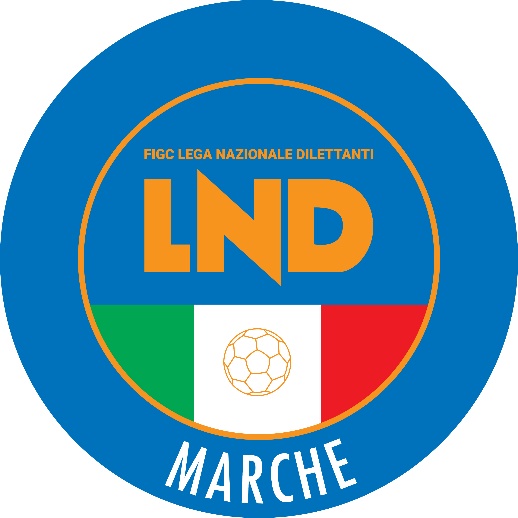 Federazione Italiana Giuoco CalcioLega Nazionale DilettantiCOMITATO REGIONALE MARCHEVia Schiavoni, snc - 60131 ANCONACENTRALINO: 071 285601 - FAX: 071 28560403sito internet: marche.lnd.ite-mail: crlnd.marche01@figc.itpec: marche@pec.figcmarche.itComunicato Ufficiale N° 64 del 16 ottobre 2023Il Segretario(Angelo Castellana)Il Presidente(Ivo Panichi)